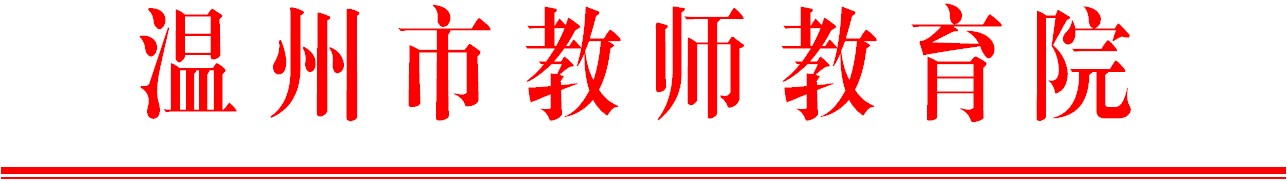                                     温师函〔2018〕127号关于举行市高中历史“未来教师”研修项目第4次集训的通知各有关学校：为促进市高中青年教师的专业成长，根据温州市教育局《关于下达2018年温州市教师教育院教师培训项目的通知》（温教办师函〔2018〕9号）和“未来教师”项目方案，经研究，决定举办温州市高中历史“未来教师”研修项目第4次集训活动。具体通知如下：一、参加对象市高中历史“未来教师”研修项目成员（名单见附件）。二、活动内容1.专题讲座：学科核心素养导向的高中历史课堂变革、教学实践和评价等。2.南京中华中学等名校参观及听课学习。三、活动安排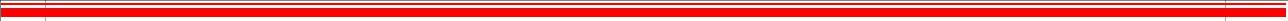 本次培训时间11月4日至11月7日，4日（周日）上午8∶00正式报到上课，7日（周三）下午17∶00培训结束。培训地点：南京晓庄学院。联系人：林岚，联系电话：88135691，1370583133（663133）。四、培训经费本次培训费（含食宿）由市教育局统一拨付，交通费学员回所在单位报销。请各单位通知相关教师，按时参加培训。 附件：市高中历史“未来教师”研修项目成员名单温州市教师教育院抄送：各县（市、区）教育局。附件：市高中历史“未来教师”研修班学员名单孟  磊	    浙江省温州中学郭振豪	    浙江省温州中学陈瑶瑶	    瓯海区第二高级中学林德军	    温州市第八高级中学徐彬彬	    温州市第二十二中学马志宇	    温州市第二十二中学刘扬帆	    温州市第五十八中学朱倩倩	    龙湾区永强中学毛滨汝	    温州市第十五中学林  蔚	    温州第二高级中学叶莹莹	    瓯海区三溪中学孙嘉禾	    瓯海中学杨露露	    温州市洞头区第一中学郑婉娴	    乐清市白象中学朱  铭	    乐清市柳市中学袁诗蓓	    瑞安市第六中学吴正义	    瑞安市第八中学吕志芳	    瑞安市第八中学林珊珊	    瑞安市塘下中学王琼瑜	    瑞安市第五中学林  琦	    浙江省瑞安中学吴雪敏	    永嘉县碧莲中学郑小丽	    文成县第二高级中学潘雷哈	    浙江省文成中学陈兴龙	    平阳三中温正灿 	  平阳县鳌江中学李  瑶	    平阳县第二中学黄敏洁	    平阳中学